Verification of PI6C557-03A IBIS modelIntroduction: to verify the ibis model, we need to do some simulations for OUTPUT1: The frequency of signal is 20MHz, clamp=1: vinn	inn	0	pulse(0 clamp 0n 0.1n 0.1n 24.9n 50n)vinp	inp	0	pulse(clamp 0 0n 0.1n 0.1n 24.9n 50n)Without any trace, add 33Ω resistor, 50Ω pull-down resistor and 2pF pulldown capacitance to the OUTPUT:Simulation without package data;Simulation with package data.With 33Ω resistor , 5-inch trace, 50Ω pull-down resistor and 2pF pulldown capacitance to the OUTPUT:Simulation without package data;Simulation with package data.The frequency of signal is 100MHz, clamp=1: vinn	inn	0	pulse(0 clamp 0n 0.1n 0.1n 4.9n 10n)vinp	inp	0	pulse(clamp 0 0n 0.1n 0.1n 4.9n 10n)Without any trace, add 33Ω resistor, 50Ω pull-down resistor and 2pF pulldown capacitance to the OUTPUT:Simulation without package data;Simulation with package data.With 33Ω resistor , 5-inch trace, 50Ω pull-down resistor and 2pF pulldown capacitance to the OUTPUT:Simulation without package data;Simulation with package data.Simulation Result:20MHz, Without trace:Simulation without package data;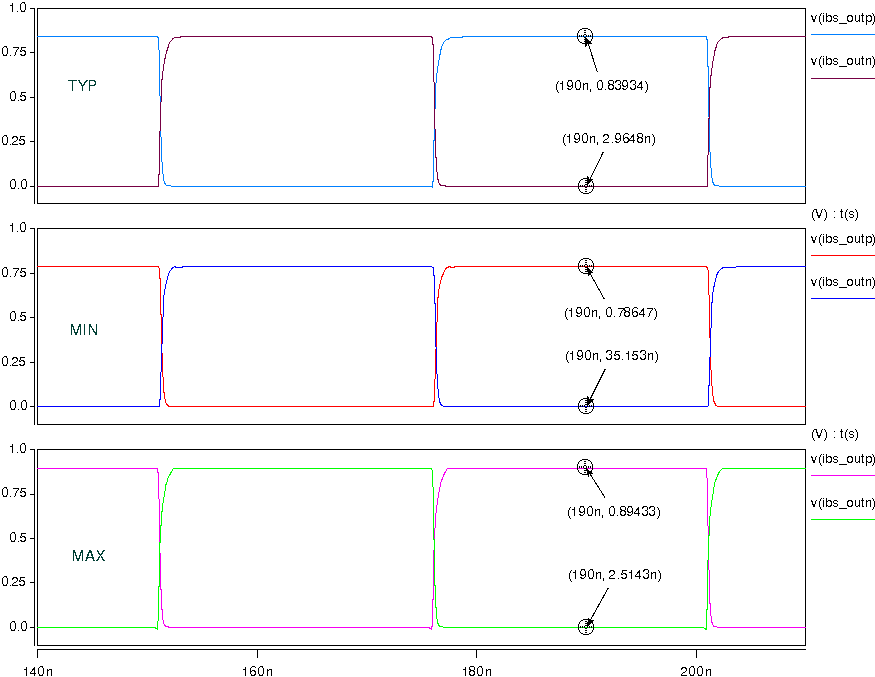 Simulation with package data: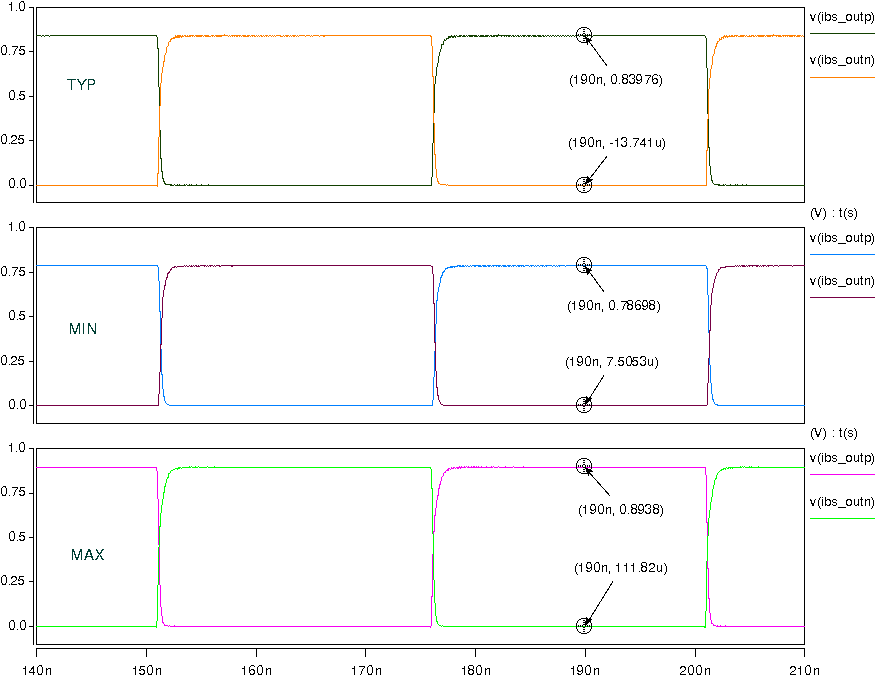 20MHz, With 5-inch trace:Simulation without package data;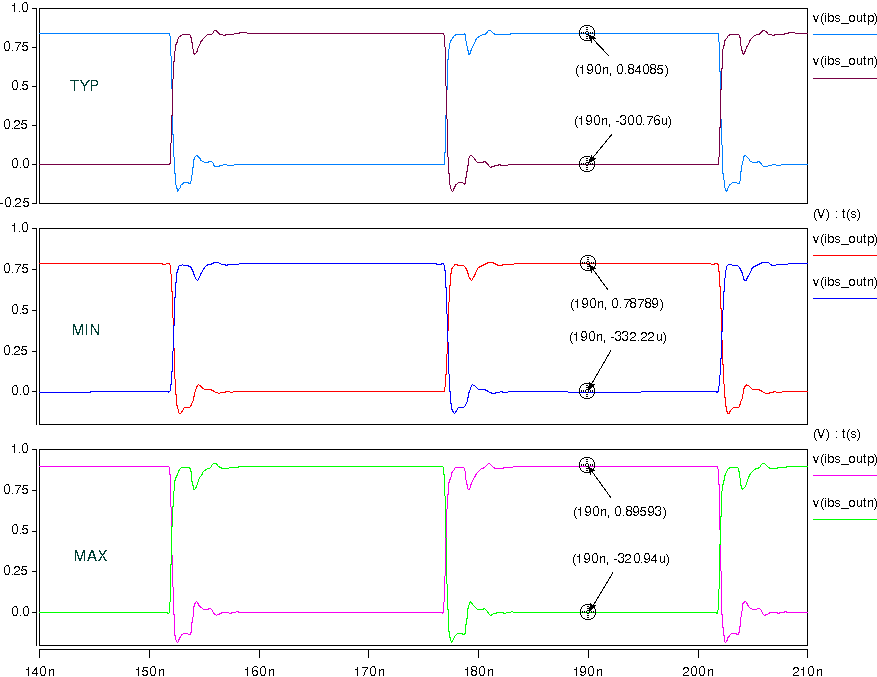 Simulation with package data: 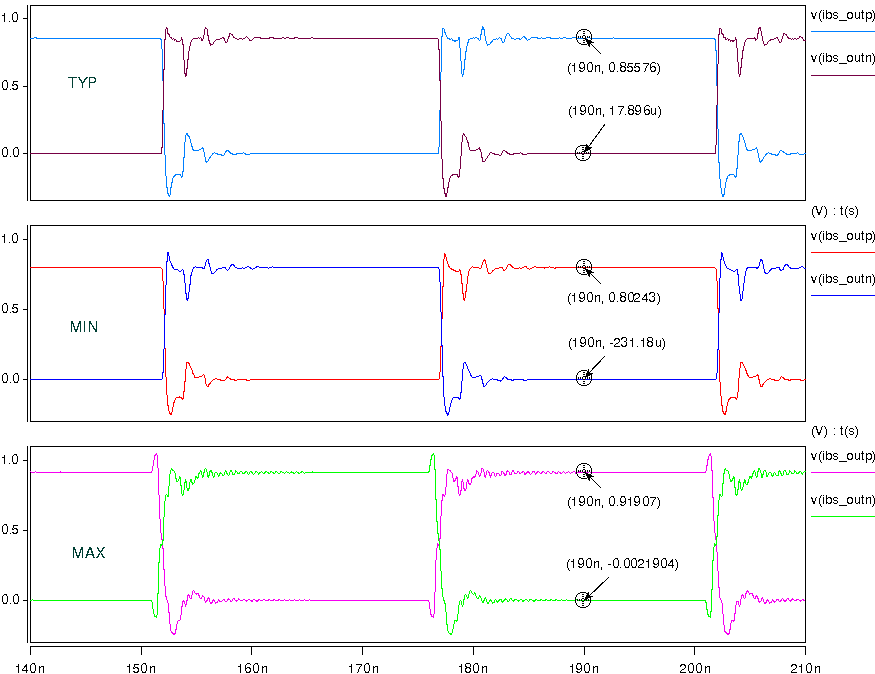 100MHz, Without trace:Simulation without package data;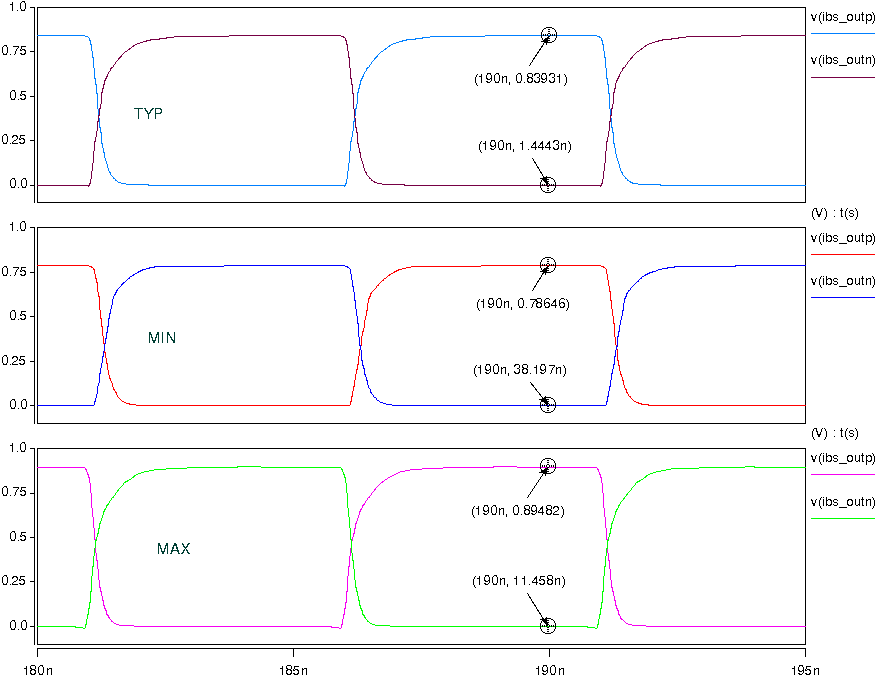 Simulation with package data: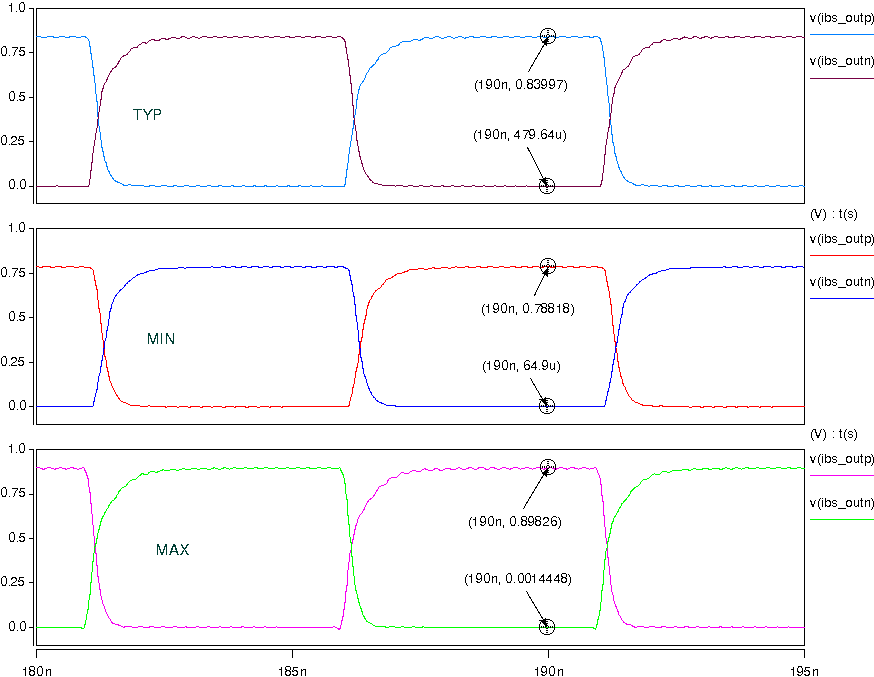 100MHz, With 5-inch trace:Simulation without package data;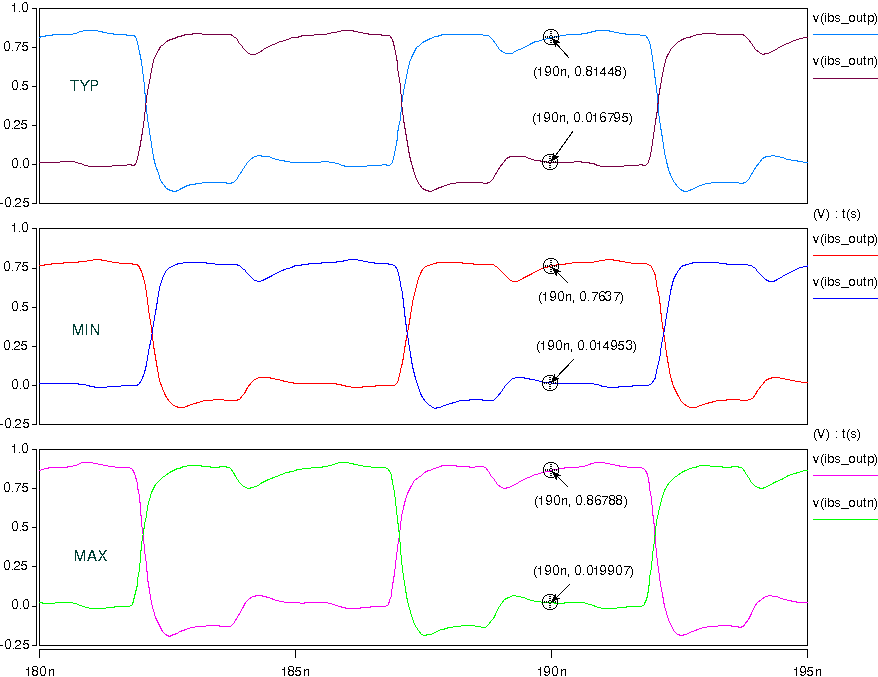 Simulation with package data: 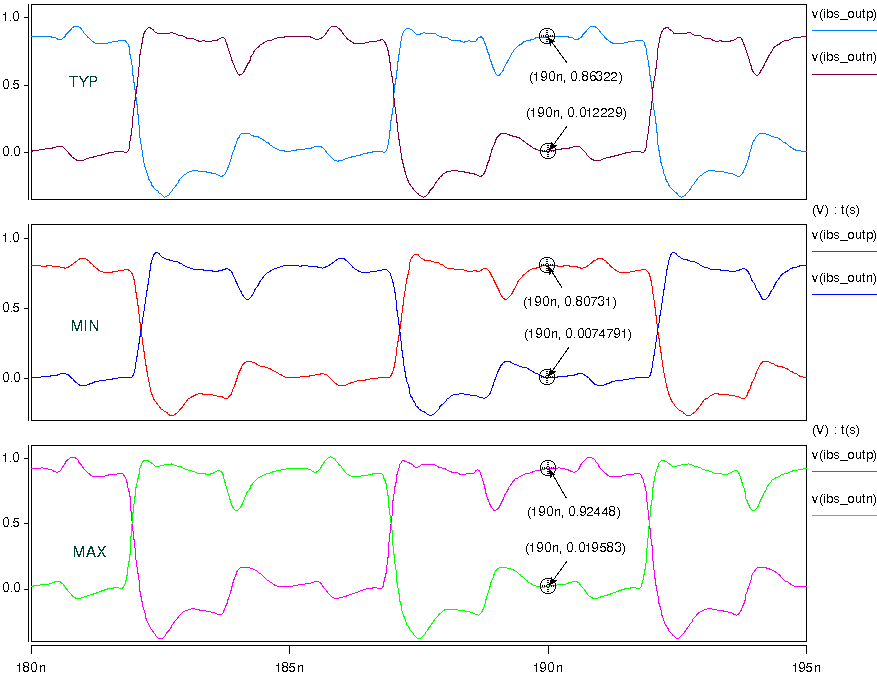 